ЧУДО    «ЗВЁЗДОЧКА»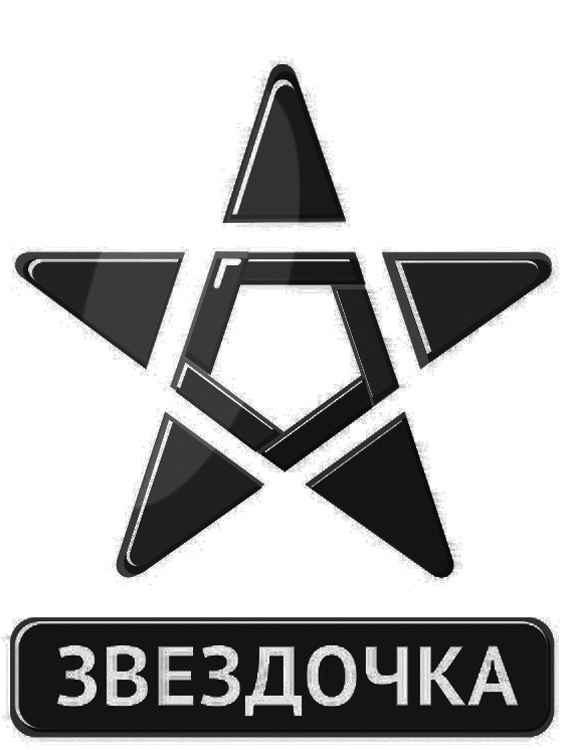 Частное  учреждение дошкольного образования «Звёздочка»197341, Россия, Санкт-Петербург, аллея Поликарпова, д.2                              тел. +7-962-686-92-21ПРИНЯТО                                                                     УТВЕРЖДАЮПедагогическим советом                                   Директор ЧУДО «Звёздочка»ЧУДО «Звёздочка»Протокол № _2                                                   _______________(Габрук Т.В.)от «25» июля 2017 г.                                     Приказ № 23 от «25» июля 2017 г.Положениео порядке проведения Самообследования Частного учреждения дошкольного образования детский сад "Звездочка"              ( самооценка деятельности  ЧУДО «ЗВЁЗДОЧКА»)Санкт-Петербург2017I.        Общие положения Настоящее Положение о порядке проведения Самообследования Частного учреждения дошкольного образования  детский сад "Звездочка" города Санкт-Петербурга (самооценке деятельности ЧУДО) (далее Положение) в соответствии с законом "Об Образовании в Российской Федерации" от 29 декабря 2012 года № 273-ФЗ (п.3 части 2 статьи 29), приказом Министерства образования и науки Российской Федерации  от 14 июня 2013 г. N 462 «Об утверждении порядка проведения самообследования образовательной организации»,  приказа министерства образования и науки Российской Федерации от10.12.2013г. №1324 «Об утверждении проказателей деятельности образовательной организации, подлежащей самообследованию».Настоящее Положение устанавливает правила проведения Самообследования (самооценки) образовательной деятельности ЧУДО. Самообследование – процедура, которая проводится ежегодно (апрель-май), носит системный характер, направлена на развитие образовательной среды и педагогического процесса. Цели проведения Самообследования:  Обеспечение доступности и открытости информации о деятельности ОУ. Получение объективной информации о состоянии образовательной деятельности в Учреждении. Подготовка отчета о результате Самообследования. Этапы, сроки и ответственные проведения Самообследования: Планирование и подготовка работ по проведению Самообследования (апрель-май текущего года на отчетный период); Организация и проведение процедуры Самообследования (май-август текущего года на отчетный период); Обобщение полученных результатов и на их основе формирование отчета (май-август текущего года на отчетный период); Рассмотрение отчета Общим собранием ОУ (июль-август текущего года на отчетный период). Для проведения Самообследования деятельности ОУ, приказом заведующего ОУ создается экспертная группа, в которую могут входить представитель от администрации ОУ, опытные педагоги. Руководство проведением Самообследования осуществляет директором  ОУ. I I.        Структура  самообследования: Общие сведения о дошкольном образовательном учрежденииАдрес, месторасположение.Краткая справка об истории учреждения .Направления деятельности ЧУДО.Организационно-правовое обеспечение деятельности образовательного учреждения.Локальные акты, регламентирующие деятельность образовательного учреждения.Наличие  и  реквизиты  лицензии     и  приложений  на  правоведения  образовательной  деятельности.Право владения, использования материально-технической базы.Свидетельство о государственной регистрации права собственности на помещение от 07.06.2002 г.Анализ качества реализации образовательной программы Анализ качества кадрового обеспечения Анализ инфраструктуры и материально-технической базы. III.  Ответственность за проведение Самообследования (самооценки) 3.1.  Ответственность за выполнение, выполнение не в полном объеме или не выполнение Самообследования несет экспертная группа. IV.    Делопроизводство 4.1.  Результаты самообследования оформляются в виде отчета по самообследованию, включающего аналитическую справку и результаты анализа показателей деятельности, подлежащей Самообследованию. Отчеты представляются директору не позднее 7 дней с момента завершения Самообследования. 4.2.   Отчет по Самообследованию оформляется по состоянию на 1 августа текущего года отчетного периода, заверяется директором. Не позднее 1 сентября текущего года, отчет о результатах Самообследования размещается на официальном сайте ЧУДО в информационно-телекоммуникационной сети Интернет. 4.3. Отчеты о проведении Самообследования хранятся в архиве ОУ в течение 5 лет.N п/пПоказателиЕдиница измерения2.1.Общая численность воспитанников, осваивающих образовательную программу дополнительного образования, в том числе:человек2.2.В режиме полного дня (8-12 часов)человек2.3.В режиме кратковременного пребывания (3 - 5 часов)человек2.4.Общая численность воспитанников в возрасте до 3 летчеловек2.5.Общая численность воспитанников в возрасте от 3 до 7 летчеловек2.6.Численность/удельный вес численности воспитанников в общей численности воспитанников, получающих услуги присмотра и ухода:человек/%2.7.В режиме полного дня (8 - 12 часов)человек/%2.8.В режиме продленного дня (12 - 14 часов)человек/%2.9.В режиме круглосуточного пребываниячеловек/%2.10.Численность/удельный вес численности воспитанников с ограниченными возможностями здоровья в общей численности воспитанников, получающих услуги:человек/%2.11.По коррекции недостатков в физическом и (или) психическом развитиичеловек/%2.12.По освоению образовательной программы дополнительного образованиячеловек/%2.13.По присмотру и уходучеловек/%2.14.Средний показатель пропущенных дней при посещении  образовательной организации по болезни на одного воспитанникаденьN п/пПоказателиЕдиница измерения3.1.Общая численность педагогических работников, в том числе:человек3.2.Численность/удельный вес численности педагогических работников, имеющих высшее образованиечеловек/%3.3.Численность/удельный вес численности педагогических работников, имеющих высшее образование педагогической направленности (профиля)человек/%3.4.Численность/удельный вес численности педагогических работников, имеющих среднее профессиональное образованиечеловек/%3.5.Численность/удельный вес численности педагогических работников, имеющих среднее профессиональное образование педагогической направленности (профиля)человек/%3.6.Численность/удельный вес численности педагогических работников, которым по результатам аттестации присвоена квалификационная категория, в общей численности педагогических работников, в том числе:человек/%3.7.Высшаячеловек/%3.8.Перваячеловек/%3.9.Численность/удельный вес численности педагогических работников в общей численности педагогических работников, педагогический стаж работы которых составляет:человек/%3.10.До 5 летчеловек/%3.11.Свыше 30 летчеловек/%3.12.Численность/удельный вес численности педагогических работников в общей численности педагогических работников в возрасте до 30 летчеловек/%3.13.Численность/удельный вес численности педагогических работников в общей численности педагогических работников в возрасте от 55 летчеловек/%3.14.Численность/удельный вес численности педагогических и административно-хозяйственных работников, прошедших за последние 5 лет повышение квалификации/профессиональную переподготовку по профилю педагогической деятельности или иной осуществляемой в образовательной организации деятельности, в общей численности педагогических и административно-хозяйственных работниковчеловек/%3.15.Численность/удельный вес численности педагогических и административно-хозяйственных работников, прошедших повышение квалификации по применению в образовательном процессе федеральных государственных образовательных стандартов в общей численности педагогических и административно-хозяйственных работниковчеловек/%3.16.Соотношение "педагогический работник/воспитанник" в дошкольной образовательной организациичеловек/человек3.17.Наличие в образовательной организации следующих педагогических работников:3.18.Музыкального руководителяда/нет3.19.Инструктора по физической культуреда/нет3.20.Учителя-логопедада/нет3.21.Учителя-дефектологада/нет3.22.Педагога-психологаN п/пПоказателиЕдиница измерения4.1Общая площадь помещений, в которых осуществляется образовательная деятельность, в расчете на одного воспитанникакв. м4.2Площадь помещений для организации дополнительных видов деятельности воспитанниковкв. м4.3Наличие физкультурного залада/нет4.4Наличие музыкального залада/нет4.5Наличие прогулочных площадок, обеспечивающих физическую активность и разнообразную игровую деятельность воспитанников на прогулкеда/нет